ОБЯВЛЕНИЕАгенция за социално подпомагане, гр. София, ул. „Триадица” №2, на основание чл.5, ал.1 от Вътрешните правила за управление на човешките ресурси в Агенцията за социално подпомагане и Заповед №РД01-1373/03.08.2022 г. на Изпълнителния директор на АСПОБЯВЯВА ПРОЦЕДУРА ЗА ВЪНШЕН ПОДБОРЗа избор на „Технически сътрудник“ в: Регионална дирекция за социално подпомагане – София област - 1 щатна бройкаДирекция социално подпомагане – Хисаря, обл. Пловдив - 1 щатна бройка;Място на работа: Съответната териториална структура, в която е свободната длъжност.Адрес и телефон за връзка със съответната териториална структура, в която е свободната длъжност:Регионална дирекция за социално подпомагане – София област гр. София ул."Софроний Врачански" № 104; тел. 02/931-08-83; 02/931-17-78Дирекция социално подпомагане - Хисаря, обл. Пловдивгр. Хисаря, ул."Гладстон" № 12,тел. 0337/6-26-93ОПИСАНИЕ НА ДЛЪЖНОСТТА ТЕХНИЧЕСКИ СЪТРУДНИК1. Основни функции:Осигурява достъпа на граждани и служители до директора на РДСП;Изпълнява технически функции по информационно деловодната дейност, съгласно вътрешните правила, изразяваща се в приемане, разпределение, регистриране и насочване на входящите и вътрешните документи и регистриране и обработване на изходящите документи;В съответсвие с поставените резолюции, организира и насочва предаването на документите за изпълнение и следи за сроковете;Приема, систематизира и обработва документацията по служебните преписки за текущо съхранение;Обработва и издава в учрежденския архив текущата документация след изтичане на нормативно определения срок за съхранение в деловодството;Приема и изпраща кореспонденция по електронната поща и следи за нейното получаване;Изготвя и представя справки по управлението на документооборота;Спазва изискванията на Вътрешните правила за организация на документооборота в Агенцията за социално подпомагане;Спазва изискванията за безопасни и здравословни условия на труд и изискванията за противопожарна и аварийна безопасност;Изпълнява и други задачи, свързани с областите на дейност на длъжността;Минимални изисквания за заемане на длъжността Технически сътрудник:степен на образование: среднопрофесионален опит –  не се изисквапрофесионална област – хуманитарни, обществени, икономически и правни наукидопълнителна квалификация – компютърни уменияДопълнителни изисквания:Ориентация към резултати;Работа в екип;Комуникативна компетентност;Фокус към клиента /вътрешен и външен/;Професионална компетентност;Дигитална компетентностІІІ. РЕД ЗА ПРОВЕЖДАНЕ НА ПОДБОРАНеобходими документи, които следва да бъдат представени от кандидатите за участие в подбора:Писмено заявление до директора на съответната териториална структура в свободен текст;Автобиография;Копие от документи за придобита образователна степен и допълнителни квалификации;Копия от документи, удостоверяващи трудов стаж и /професионален опит;Документите се подават лично или чрез пълномощник, на съответната териториална структура всеки работен ден в рамките указания срок от 9.00 до 12.30часа и от 13.00 до 17.30часа, като същите се завеждат в деловодната система.Краен срок за подаване на документите – 19.08.2022 г. включително.ІV. ПОДБОР И КЛАСИРАНЕВсяко постъпило заявление за участие в подбора, ще бъде разгледано от комисия, определена от директора на Регионална дирекция за социално подпомагане – София областПодборът протича в три етапа :Преглед и преценка на представените документи, съгласно обявените изисквания-минимални и допълнителни;Събеседване /ще се провежда само с одобрени по документи кандидати, отговарящи на минималните условия за заемане на длъжността/;КласиранеДо участие в процедурата за подбор няма да се допускат лица, които не са представили всички необходими документи в срок, или представените документи не удостоверяват изпълнението на минималните изисквания на длъжността.Списъците на допуснатите и недопуснатите, както и на класираните и некласираните кандидати ще се обявят на информационните табла на съответните териториални структури на АСП не по-късно от 5-работни дни след изтичане на срока за подаване на документите за участие в подбора.Класираните на първо място кандидати ще бъдат уведомени чрез писмено съобщение, включително и на електронен адрес, ако е посочен такъв.Длъжността Технически сътрудник се заема чрез сключване на трудов договор на пълно работно време-8 часа, при 5 дневна работна седмица.Основната заплата за кандидати на длъжност Технически сътрудник е минимум 750 лв. За кандидати с професионален опит основната заплата се определя на основание чл. 9 от Наредбата за заплатите на служителите в държавната администрация и Вътрешните правила за заплатите в Агенция за социално подпомагане.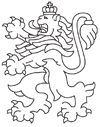 РЕПУБЛИКА БЪЛГАРИЯАгенция за социално подпомагане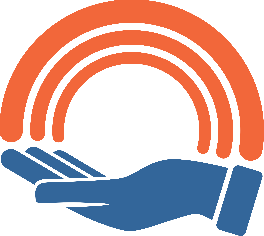 